Akceptujeme objednávku v souladu s ustanovením S 1740 zákona č. 89/2012 Sb. s doplněním podstatně neměnícím podmínky objednávky.Bereme na vědomí a souhlasíme s uveřejněním smlouvy (s hodnotou nad 50 tis Kč) v registru s zřízeném podle zák. č. 340/2015 Sb.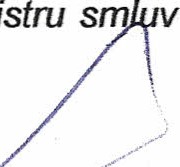 */) Podbarvená pole k povinnému vyplnění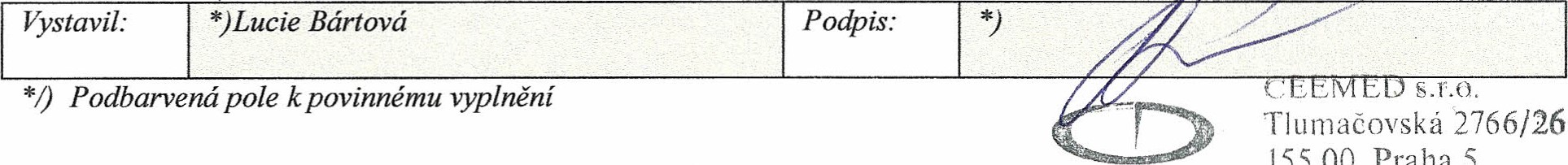 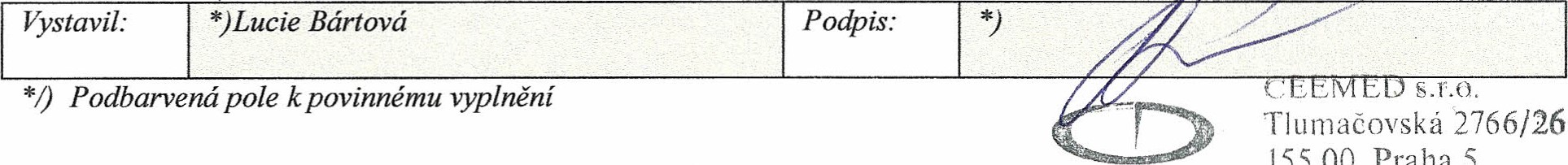 Tliłnnačovská 2766/26	Stránka 1 z 1	CEEMED 		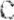 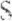 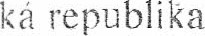 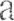 Central & Easłern Europe Medicines ICG:24671819DIC:CZ24671819